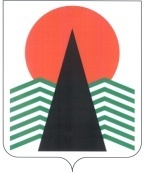  Администрация Нефтеюганского районаТерриториальная комиссияпо делам несовершеннолетних и защите их правПОСТАНОВЛЕНИЕ №47 13 июля 2017 года, 10 – 00 ч. г. Нефтеюганск, 3 мкрн., д. 21, каб. 430зал совещаний администрации Нефтеюганского района,(сведения об участниках заседания указаны в протоколе №37 заседания территориальной комиссии)О состоянии преступности и правонарушений среди несовершеннолетних и в отношении них на территории  Нефтеюганского района в 1 полугодии 2017 года и о принимаемых мерах по их предупреждению  	Заслушав и обсудив информацию по вопросу, предусмотренному планом работы территориальной комиссии по делам несовершеннолетних и защите их прав Нефтеюганского района на 2017 год, территориальная комиссия установила:	По статистическим данным Отдела Министерства внутренних дел Российской Федерации по Нефтеюганскому району (далее – ОМВД) на обслуживаемой территории за 6 месяца 2017 года совершено 2 преступления по статье 158 УК РФ (кража чужого имущества) (аналогичный период прошлого года (далее – АППГ) - 1), в том числе в первом квартале совершено 1 преступление  жителем г. Нефтеюганска,  во втором квартале совершено 1 преступление двумя учащимися 9 кл. Пойковской средней общеобразовательной школы №1, данное преступление квалифицировано как совершенное в группе.	За отчетный период не зарегистрировано преступлений совершенных в состоянии опьянения (АППГ – 0); повторных преступлений (АППГ – 0); ранее судимыми несовершеннолетними (АППГ-0).   	 В отношении несовершеннолетних совершено 4 преступления (АППГ- 14), данные преступления квалифицируются по ст. 264 УК РФ, ст. 110 УК РФ, ст. 116 УК РФ, ст. 157 УК РФ. Преступлений против половой неприкосновенности несовершеннолетних не зарегистрировано (АППГ – 0, 1 полугодие 2015 года - ст. 131 УК РФ -1, ст. 134 УК РФ – 1).	Совершено 1 общественно - опасное деяние до достижения возраста, с которого наступает уголовная ответственность (АППГ-1), зарегистрировано 2 факт самовольных уходов из семьи (АППГ-0, но было 2 факта ухода из госучреждения). Выявлено 2-ое несовершеннолетних, находящихся  без надзора законных представителей (АППГ-0). 	 Подразделением по делам несовершеннолетних Отдела Министерства внутренних дел Российской Федерации по Нефтеюганскому району за отчетный период составлено 213 административных протокола (АППГ – 184), из них:- по ч. 1 ст. 5.35 КоАП РФ – 45 (АППГ – 65);- по ст.20.22 КоАП РФ – 14 (АППГ – 4).	В течение отчетного периода несовершеннолетними совершено 14  правонарушений (АППГ - 21):- по ст. 6.1.1 КоАП РФ – 1 (АППГ -0);- по ч. 1 ст. 11.1 КоАП РФ – 4 (АППГ-5);- по главе 12 КоАП РФ – 8 (АППГ- 7);- по ст. 20.20 ч.1 КоАП РФ – 1 (АППГ – 0);- по ст. 7.27 КоАП РФ – 0 (АППГ- 3); - по ч. 1 ст. 20.1 КоАП РФ – 0 (АППГ – 1);- по ст. 20.21 КоАП  РФ – 0 (АППГ – 5).   	   На учете в полиции за совершение различных правонарушений состоит 32 несовершеннолетних; 46 родителей, отрицательно влияющих на своих детей; 7 группы антиобщественной направленности, в состав которых входит 14 н/л (АППГ – 5/13).   В течение 1 полугодия на учет  поставлен 1 несовершеннолетний, подозреваемый в совершении преступления, предусмотренной ст. 228 УК РФ  (сп.Салым). 	За 6 месяцев 2017 года с профилактического учета полиции снято:- 10 несовершеннолетних (АППГ – 36),  по следующим основаниям:	- по исправлению – 3 (АППГ -24);	- по достижению 18 лет – 3 (АППГ – 9); 	- наступление обстоятельств исключающих возможность совершения правонарушений – 4(АППГ – 3).- 6 неблагополучных родителей   (АППГ –18), по следующим основаниям:	- по оздоровлению обстановки в семье – 2 (АППГ – 13);	- в связи с переменой места жительства – 3 (АППГ – 5);	- в связи со смертью- 1 (АППГ-0).	 За текущий период в дежурную часть ОМВД доставлено 3 несовершеннолетних (АППГ- 3).     	В общеобразовательных учреждениях района инспекторами по делам несовершеннолетних проведено 182 лекции и беседы, принято участия в  14 родительских собраниях, в 8 советах профилактики. 	Проведено 126 рейдовых мероприятий,  в том числе  в составе Экстренной детской помощи - 23,  совместно с ТКДН и ЗП –18.	  За первое полугодие 2017 года в соответствии с планом состоялось 98 выходов родительского патруля. Дополнительно составлен график патрулей при проведении выпускных вечеров (26 рейдов). В работе родительских патрулей приняли участие 276 родителей (законных представителей), 152 педагога, 124 сотрудника полиции. Из запланированных 105 патрулей не состоялось - 7, из них по причине низкой температуры воздуха – 3, по причине отсутствия сотрудника полиции – 4 (в сп.Каркатеевы: 03.03.2017, 17.03.2017, 05.05.2017, 10.06.2017).	С целью  предупреждения правонарушений несовершеннолетних, выявления родителей, допускающих жестокость и насилие по отношению к детям, инспекторами подразделения по делам несовершеннолетних совместно с другими службами полиции и структурами системы профилактики безнадзорности и правонарушений несовершеннолетних Нефтеюганского района в 2017 году проводились следующие мероприятия:  	- специализированное оперативно-профилактическое мероприятие «Быт» с целью предупреждения групповых правонарушений и преступлений среди несовершеннолетних, выявления подростковых группировок антиобщественной направленности, взрослых лиц, вовлекающих несовершеннолетних в преступную деятельность, предупреждения повторной преступности;	- комплексная оперативно-профилактическая операция «Дети России 2017» с целью выявления употребления наркотических средств несовершеннолетними, а так же лиц, распространяющих наркотические средства;	- профилактическое мероприятие, направленное на выявление беспризорных и безнадзорных несовершеннолетних;	- специализированное оперативно-профилактическое мероприятие «Лидер» с целью предупреждения групповых правонарушений и преступлений среди несо-вершеннолетних, выявления подростковых группировок антиобщественной направленности, взрослых лиц, вовлекающих несовершеннолетних в преступную деятельность, предупреждения повторной преступности;	- профилактическое мероприятие, направленное на предупреждение краж велосипедов;	- профилактическое мероприятие, направленное на выявление беспризорных и безнадзорных несовершеннолетних;	-  1 этап оперативно-профилактического мероприятия «Подросток».	С целью выявления фактов продажи несовершеннолетним алкогольной продукции и пива в 1  полугодии 2017 года сотрудниками  ОМВД   выявлены нарушения правил торговли, в том числе:- по ч. 2.1 ст. 14.16 КоАП РФ - 16 (АППГ-4);- по ст. 14.16 КоАП РФ - 3 (АППГ- 1);- по ст. 14.2 КоАП РФ – 23(АППГ-11)	В целях  предупреждения безнадзорности и правонарушений несовершеннолетних, территориальная комиссия по делам несовершеннолетних и защите их прав  п о с т а н о в и л а:	 	 1. Утвердить отчет за 1 полугодие 2017 года «О деятельности комиссии по делам несовершеннолетних и защите их прав» (приложение 1).	Срок: 13 июля 2017 года.	2. Рекомендовать ОМВД России по Нефтеюганскому району (Г.П.Джусоев)  с участием представителей органов и учреждений системы профилактики безнадзорности и правонарушений несовершеннолетних организовать проведение дополнительных мероприятий:-  по выявлению семей, находящихся в социально опасном положении;- по предупреждению фактов продажи несовершеннолетним алкогольной и спиртосодержащей продукции, табачных изделий и других товаров, запрещенных законодательством к продаже несовершеннолетним.Срок: до 1 сентября 2017 года.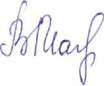 Председательствующий                                       В.В.МалтаковаПриложение  к постановлению ТКДН и ЗПНефтеюганского районаот 13.07.2017 № 47Отчет «О деятельности комиссии по делам несовершеннолетних и защите их прав»Нефтеюганского района за  1 полугодие 2017 года(муниципальное образование)                (период)№ п/пИсследуемый параметрСтатистические данные (количество)		Семьи, находящиеся в социально опасном положении		Семьи, находящиеся в социально опасном положении		Семьи, находящиеся в социально опасном положении1.Количество семей, находящихся в социально опасном положении
(по состоянию на последний день отчетного периода) 321.1.Количество утвержденных индивидуальных программ социальной реабилитации семей, находящихся в социально опасном положении(по состоянию на последний день отчетного периода)311.2.Количество родителей (законных представителей), проживающих в семьях, находящихся в социально опасном положении (по состоянию на последний день отчетного периода), их них:501.2.не работают221.2.состоят на учете в Центре занятости в качестве безработного 01.2.работают281.3.Пролечено родителей от алкогольной зависимости01.4.Пролечено родителей от наркотической (токсической, иной) зависимости01.5.Количество родителей (законных представителей), ограниченных в родительских правах, из общего количества родителей, проживающих в семьях, находящихся в социально опасном положении (в скобках указать количество детей, в отношении которых родители ограничены в родительских правах)01.6.Количество родителей (законных представителей), лишенных родительских прав, из общего количества родителей, проживающих в семьях, находящихся в социально опасном положении (в скобках указать количество детей, в отношении которых родители лишены прав)2 (3)1.7.Количество родителей (законных представителей), восстановленных в родительских правах, из общего количества родителей, проживающих в семьях, находящихся в социально опасном положении (в скобках указать количество детей, в отношении которых родители восстановлены в родительских правах)01.8.Количество семей, в которых социально опасное положение устранено по причине нормализации ситуации (исправление родителей, выполнение родителями (законными представителями) должным образом родительских обязанностей по воспитанию, содержанию, обучению, защите прав и законных интересов детей)62.Количество детей, проживающих в семьях, находящихся в социально опасном положении (по состоянию на последний день отчетного периода), из них:572.1.несовершеннолетние в возрасте от 14 до 18 лет132.2.дети-инвалиды02.3.учатся в школе (училище, лицее, институте)322.4.посещают детский сад112.5.не учатся, не работают142.6.состоят на учете в Центре занятости в качестве безработного02.7.трудоустроено несовершеннолетних, в том числе:22.7.временно22.7.постоянно02.8.Оздоровлены (посещали в отчетном периоде детские оздоровительные лагеря, загородные оздоровительные лагеря, лагеря дневного пребывания, специализированные (профильные) лагеря (палаточные лагеря, лагеря труда и отдыха), медицинские оздоровительные центры, базы комплексы)312.9.Занимаются в кружках, спортивных секциях, клубах, объединениях дополнительного образования детей92.10.находятся в специальном учебно-воспитательном учреждении закрытого типа (по состоянию на последний день отчетного периода)02.11.находятся в воспитательной колонии (по состоянию на последний день отчетного периода)02.12.находятся в центре временного содержания для несовершеннолетних правонарушителей органов внутренних дел02.13.совершили суицид (в том числе суицидальные высказывания) в отчетном периоде02.14.совершили самовольный уход в отчетном периоде, из них:02.14.из семьи 02.14.из государственного учреждения02.15.Совершили в отчетном периоде:12.15.административных правонарушений02.15.преступлений02.15.антиобщественных действий12.16.Количество несовершеннолетних, проживающих в семьях, в которых социально опасное положение устранено по причине нормализации ситуации (исправление родителей, выполнение родителями (законными представителями) должным образом родительских обязанностей по воспитанию, содержанию, обучению, защите прав и законных интересов детей)16Несовершеннолетние, в отношении которых проводится индивидуальная профилактическая работа в соответствии со статьями 5, 6 Федерального закона Российской Федерации от 24 июня 1999 года № 120-ФЗ «Об основах системы профилактики безнадзорности и правонарушений несовершеннолетних»Несовершеннолетние, в отношении которых проводится индивидуальная профилактическая работа в соответствии со статьями 5, 6 Федерального закона Российской Федерации от 24 июня 1999 года № 120-ФЗ «Об основах системы профилактики безнадзорности и правонарушений несовершеннолетних»Несовершеннолетние, в отношении которых проводится индивидуальная профилактическая работа в соответствии со статьями 5, 6 Федерального закона Российской Федерации от 24 июня 1999 года № 120-ФЗ «Об основах системы профилактики безнадзорности и правонарушений несовершеннолетних»3.Количество несовершеннолетних, в отношении которых проводится индивидуальная профилактическая работа (по состоянию на последний день отчетного периода), из них:223.1.состоят на профилактическом учете в территориальном органе внутренних дел223.2.безнадзорные, беспризорные03.3.занимаются бродяжничеством, попрошайничеством13.4.содержатся в социально-реабилитационных центрах для несовершеннолетних, в социальных приютах, центрах помощи детям, оставшимся без попечения родителей, в других учреждениях для несовершеннолетних, нуждающихся в социальной помощи и (или) реабилитации03.5.употребляют без назначения врача:03.5.наркотические средства 03.5.психотропные вещества03.5.одурманивающие вещества03.6.употребляют алкогольную и спиртосодержащую продукцию, пиво и напитки, изготавливаемые на его основе 53.7.совершили правонарушение, повлекшее применение меры административного взыскания13.8.совершили правонарушение до достижения возраста, с которого наступает административная ответственность63.9.освобождены от уголовной ответственности вследствие акта об амнистии или в связи с изменением обстановки, а также в случаях, когда признано, что исправление несовершеннолетнего может быть достигнуто путем применения  воспитательного воздействия33.10.совершили общественно опасное деяние и не подлежат уголовной ответственности в связи с недостижением возраста, с которого наступает уголовная ответственность, или вследствие отставания в психическом развитии, не связанного с психическим расстройством13.11.обвиняются или подозреваются в совершении преступлений, в отношении которых избраны меры пресечения, предусмотренные 
Уголовно-процессуальным  Российской Федерации43.12.отбывают наказание в виде лишения свободы в воспитательных колониях03.13.условно-досрочно освобожденные от отбывания наказания, освобожденные от наказания вследствие акта об амнистии или в связи с помилованием03.14.которым предоставлена отсрочка отбывания наказания или отсрочка исполнения приговора03.15.освобождены в отчетном периоде из учреждений 
уголовно-исполнительной системы, из них: 03.15.мужской пол03.15.женский пол03.16.вернулись в отчетном периоде из специальных учебно-воспитательных учреждений закрытого типа, из них:03.16.мужской пол03.16.женский пол03.17.осуждены за совершение  небольшой или средней тяжести и освобожденные судом от наказания с применением  воспитательного воздействия03.18.осуждены условно, осужденные к обязательным работам, исправительным работам или иным мерам наказания, не связанным с лишением свободы13.19.учатся в школе (училище, лицее, институте), из них:203.19.вернувшиеся в отчетном периоде из специальных 
учебно-воспитательных учреждений закрытого типа03.19.Освобожденные в отчетном периоде из воспитательных колоний03.20.не учатся, не работают, из них:13.20.вернувшиеся в отчетном периоде из специальных 
учебно-воспитательных учреждений закрытого типа03.20.Освобожденные в отчетном периоде из воспитательных колоний03.21.состоят на учете в Центре занятости в качестве безработного, их них:13.21.вернувшиеся в отчетном периоде из специальных 
учебно-воспитательных учреждений закрытого типа03.21.освобожденные в отчетном периоде из воспитательных колоний03.22.трудоустроены:23.22.временно13.22.постоянно13.22.из числа вернувшихся несовершеннолетних из специальных 
учебно-воспитательных учреждений закрытого типа в отчетном периоде03.22.из числа освобожденных несовершеннолетних из воспитательной колонии в отчетном периоде03.23.Оздоровлены (посещали в отчетном периоде детские оздоровительные лагеря, загородные оздоровительные лагеря, лагеря дневного пребывания, специализированные (профильные) лагеря (палаточные лагеря, лагеря труда и отдыха), медицинские оздоровительные центры, базы комплексы), из них:63.23.вернувшиеся в отчетном периоде из специальных 
учебно-воспитательных учреждений закрытого типа03.23.Освобожденные в отчетном периоде из воспитательных колоний03.24.занимаются в кружках, спортивных секциях, клубах, объединениях дополнительного образования детей, из них:133.24.вернувшиеся в отчетном периоде из специальных 
учебно-воспитательных учреждений закрытого типа03.24.освобожденные в отчетном периоде из воспитательных колоний03.25.определены в отчетном периоде в специальное учебно-воспитательное учреждение закрытого типа03.26.помещены в отчетном периоде в воспитательную колонию03.27.помещены в отчетном периоде в центр временного содержания для несовершеннолетних правонарушителей органов внутренних дел04.Заслушано несовершеннолетних в отчетном периоде на заседании территориальной комиссии по делам несовершеннолетних и защите их прав, из них по причине: 204.совершения самовольного ухода из семьи04.совершения самовольного ухода из государственного учреждения04.совершения административного правонарушения 24.совершения преступления54.совершения антиобщественного действия14.иное (перечислить причины с указанием соответствующих статистических данных), в том числе: - информация Сургутского ЛО ОМВД о нарушениях  при переходе железнодорожных путей-распитие пива (протокол на родителя по ст. 20.22 КоАП РФ)  12665.Количество утвержденных индивидуальных программ социальной реабилитации несовершеннолетних, в отношении которых организована индивидуальная профилактическая работа (по состоянию на последний день отчетного периода)196.Пролечено несовершеннолетних от алкогольной зависимости07.Пролечено несовершеннолетних от наркотической (токсической, иной) зависимости08.Количество несовершеннолетних, в отношение которых завершено проведение индивидуальной профилактической работы, из них:108.по причине исправления поведения98.по причине достижения 18 лет1Административная практикаАдминистративная практикаАдминистративная практика9.Количество рассмотренных протоколов об административных правонарушениях, их них:819.1.составлены представителями территориального органа внутренних дел819.1.составлены членами территориальной комиссии по делам несовершеннолетних и защите из прав (не учитываются представители территориального органа внутренних дел)09.1.составлены представителями прокуратуры09.2.возвращены в орган, должностному лицу, которые составили протокол в порядке подпункта 4 пункта 1 статьи 29.4 КоАП РФ39.2.поступили вновь в комиссию после устранения замечаний (ошибок) 29.2.поступили вновь в комиссию после устранения замечаний (ошибок) из числа возвращенных в отчетном периоде29.3.принято решение о назначении административного наказания 759.4.принято решение об освобождении от наказания09.5.прекращены по причине:19.5.отсутствие состава административного правонарушения19.5.отсутствие события административного правонарушения09.5.истечение срока привлечения к административной ответственности0Иное: переданы по подведомственности29.6.Количество рассмотренных протоколов об административных правонарушениях в отношении родителей (законных представителей), в том числе:669.6.перечислить статьи КоАП РФ или Закона ХМАО – Югры от 11.06.2010 № 102-оз «Об административных правонарушениях» с указанием соответствующих статистических данныхч.1ст.5.35 КоАП РФ -  56ст. 20.22 КоАП РФ - 109.7.Количество рассмотренных протоколов об административных правонарушениях в отношении несовершеннолетних, в том числе:149.7.перечислить статьи КоАП РФ или Закона ХМАО – Югры от 11.06.2010 
№ 102-оз «Об административных правонарушениях» с указанием соответствующих статистических данныхст. 6.1.1.КоАП РФ  - 1ч. 5 ст. 11.1 КоАП РФ – 4ч. 1 ст. 12.1. КоАП РФ - 1ст. 12.6 КоАП РФ – 1ч. 1 ст. 12.7 КоАП РФ – 3ч. 1 ст.12.9 КоАП РФ - 1ч. 1 ст. 12.15 КоАП РФ - 1ч. 1 ст. 12.37 КоАП РФ - 1ч. 1 ст. 20.20 КоАП РФ - 1 9.8.Количество рассмотренных протоколов об административных правонарушениях в отношении граждан, должностных лиц, в том числе:09.8.перечислить статьи КоАП РФ или Закона ХМАО – Югры от 11.06.2010 
№ 102-оз «Об административных правонарушениях» с указанием соответствующих статистических данных0